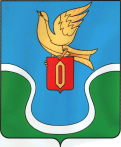 Администрация Муниципального образования«Городское поселение «Город Ермолино»БОРОВСКИЙ РАЙОН КАЛУЖСКАЯ ОБЛАСТЬП О С Т А Н О В Л Е Н И Е               «18» декабря 2019  года     	               г. Ермолино	                 		 № 278«О проведении общественных обсуждений по вопросу предоставления Сысоевой Эльвире Юрьевне разрешения на отклонение от предельных параметров разрешенного строительства, реконструкции объекта капитального строительства, при строительстве индивидуального жилого дома на земельном участке с кадастровым номером 40:03:120207:183, по адресу: Калужская область, Боровский район, г. Ермолино, ул. Островского, д.61площадью 986 кв. м»В соответствии со статьей 40 Градостроительного Кодекса Российской Федерации, Федеральным законом от 06.10.2003г. № 131-ФЗ «Об общих принципах организации местного самоуправления в Российской Федерации», Правилами землепользования и застройки муниципального образования «Городское поселение город Ермолино, утвержденными решением Городской Думы от 07.08.2013 года №45 (в редакции от 18.01.2017 г.), Положением о порядке организации и проведения общественных обсуждений в муниципальном образовании «Городское поселение «Город Ермолино», утвержденного решением Городской Думы муниципального образования городского поселения город Ермолино от 18.12.2019 года №76,ПОСТАНОВЛЯЮ:1. Создать комиссию по проведению общественных обсуждений по вопросу предоставления Сысоевой Эльвире Юрьевне разрешения на отклонение от предельных параметров разрешенного строительства, реконструкции объекта капитального строительства, при строительстве индивидуального жилого дома на земельном участке с кадастровым номером 40:03:120207:183, по адресу: Калужская область, Боровский район, г. Ермолино, ул. Островского, д.61   (далее-Общественные обсуждения) в следующем составе: Исаев А.А.-председатель общественных обсуждений,Авдеева Н.Е.- секретарь общественных обсуждений, члены комиссии: Шведов А.А., Довлетова Ю.Р., Тарлавин Д.А. Кудряшов Б.П., Иванова Н.Е.(далее-Комиссия)2. Комиссии обеспечить:1) размещение оповещения о начале и сроках проведения общественных обсуждений по вопросу, указанному в п.1 настоящего постановления, а также экспозиционных материалов на официальном сайте администрации муниципального образования «Городское поселение «Город Ермолино» в сети интернет: http://admermolino.ru/  на информационном стенде в здании администрации муниципального образования «Городское поселение «Город Ермолино» и публикацию в газете «Уголок России».2.) прием замечаний и предложений по общественным обсуждениям от участников общественных обсуждений через приемную администрации муниципального образования «Городское поселение «Город Ермолино по адресу: 249027, Калужская область, Боровский район, г. Ермолино, ул. 1 Мая д.4,  и (или) электронную почту: adm.ermolino@yandex.ru 3.) организовать экспозицию материалов общественных обсуждений на стендах администрации муниципального образования городское поселение город Ермолино по адресу: Калужская область, Боровский район, г. Ермолино, ул.1Мая д.4.3. Настоящее постановление подлежит опубликованию в порядке, установленном для официального опубликования муниципальных правовых актов. Глава администрации МО	«Городское поселение «Город Ермолино» 						Е.А. ГуровСогласовано: Зам. главы администрации А.А. Исаев____________	Согласовано:главный специалист Ю.Р. Довлетова ____________Исп. Авдеева Н.Е.Отп-2  экзВ дело-11-газета  «Уголок России»